RAFAL JACKIEWICZRAFAL JACKIEWICZRAFAL JACKIEWICZCONTACTCONTACTABOUT MEAs a software engineer, I possess a versatile skill set that enables me to don multiple hats effectively. My proficiency in low-level programming not only grants me the ability to view problems from unique perspectives but also equips me with the capability to tackle challenges that might seem insurmountable. Additionally, my fluency in high-level and object-oriented languages allows me to swiftly develop functional solutions. My experience spans across numerous frameworks and environments, empowering me to construct systems from the ground up — including tasks typically reserved for DevOps or QA professionals. This breadth of knowledge underscores my comprehensive understanding of the entire software production lifecycle. In essence, I consider myself a generalist with a broad expertise, rather than a specialist focused on a narrow field.RECENT WORK EXPERIENCESENIOR SOFTWARE ENGINEERMastercard, Ireland (Dec 2021 - Dec 2023)Designing and optimized multi-threaded Java applications for RESTful APIs from scratch and maintaining existing services using Java, Spring Boot, Splunk, Oracle, ensuring they were robust, scalable, and efficient for fraud detection.Deploying these services on Pivotal Cloud Foundry, which gave me substantial experience in the deployment aspects of microservices.Emphasizing software quality by implementing comprehensive Junit, PITest and integration testing frameworks (TestNG), ensuring high reliability and performance of the services.Regularly engaging in Proof-of-Concept work to explore and implement the best solutions for fraud detection challenges.Collaborating across teams to promote best practices in API development and Java engineering, enhancing team synergy and overall project effectiveness.Adhering to rigorous standards in problem management, change management, and security, aligning with Mastercard’s emphasis on process and procedure adherence.SENIOR SOFTWARE ENGINEERFidelity Investments, Ireland (Oct 2018 - Dec 2021)Development of Financial Management System: I led a team to develop a continuous financial management system from the ground up. This system was built using Java, Spring Boot, AngularJS, Python, and integrated with AWS services (Lambda, Oracle, DynamoDB, Route 53, SQS, CloudFormation), DataDog, Camunda, Apigee, Salesforce API. A key focus was on user-friendliness and adaptable workflow management, achieved through Camunda as a BPMN engine workflow.Led the design and development of multi-threaded backend systems for financial management applications, focusing on scalability and concurrent processing.Innovative Proof of Concept Projects: I spearheaded numerous proof-of-concept projects to explore and implement cutting-edge technologies, demonstrating my ability to lead and innovate in technology-driven environments.Continuous Integration Testing System: I designed and implemented a continuous integration testing system using Jenkins, Bash, Docker, and AWS SAM, coupled with Cucumber for behavior-driven development. This system significantly improved our testing efficiency and software quality.Windows Service Application Development: Additionally, I developed a standalone Windows service application in Go and WINAPI. This application was designed to track the work progress of users on specific document types, showcasing my versatility in different programming languages and system architectures.Mentorship and Training: I took on the responsibility of mentoring young software engineering adepts, teaching them advanced concepts and practices in software development. This included guiding them through complex technical challenges and fostering their growth in various areas of software engineering, thereby contributing to the team's overall skill enhancement and succession planning.SOFTWARE ENGINEERIDEMIA, Ireland (Apr 2006 - Mar 2018)API Development and Integration: I led the development of APIs for smartcard readers and other hardware interfaces, translating C/C++ based systems into Java. This included exposing APIs for scanners, printers, and smartcard readers, ensuring seamless integration across platforms.Java-Based System Development: I developed a comprehensive system for managing the entire lifecycle of smart cards, from issuance to termination. This complex system was built using Java, Hibernate, Tomcat, Jboss, Apache Httpd, Ngnix, C/C++, HTML, JavaScript, Apache Struts, and Drools (BPMN), showcasing my ability to handle large-scale, multifaceted projects.Biometric Software Development: I contributed to the development of biometric authentication software, encompassing fingerprint, voice, and eye recognition. This software was crafted using a combination of C, C++, Java, and Objective-C, and was targeted for both Android and iOS platforms, demonstrating my versatility in cross-platform development.Engineered multi-threaded software solutions for biometric security systems and smart card lifecycle management, ensuring high performance and reliability.Continuous Integration System Design: To enhance software quality, especially for mobile applications, I designed and developed a continuous integration system using Bash, OpenStack, Puppet, Parasoft, Selenium and Jenkins. This system was pivotal in ensuring rigorous testing and quality assurance of our mobile software products.Installer Development: I was responsible for developing installers for both Windows and Unix-like systems. For Windows, I utilized NSIS to create user-friendly, reliable installation packages, and for Unix-like systems, I employed RPM for efficient and secure software deployment. This responsibility underscored my proficiency in software packaging and distribution across diverse operating systems.Training and Team Development in Morocco: I took charge of training a new team in Morocco, focusing on smart card programming in a newly established department. This involved imparting technical knowledge and practical skills essential for smart card development, thereby facilitating the expansion of our team's capabilities and reach in a new geographic location.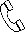 +353 083 068 3273ABOUT MEAs a software engineer, I possess a versatile skill set that enables me to don multiple hats effectively. My proficiency in low-level programming not only grants me the ability to view problems from unique perspectives but also equips me with the capability to tackle challenges that might seem insurmountable. Additionally, my fluency in high-level and object-oriented languages allows me to swiftly develop functional solutions. My experience spans across numerous frameworks and environments, empowering me to construct systems from the ground up — including tasks typically reserved for DevOps or QA professionals. This breadth of knowledge underscores my comprehensive understanding of the entire software production lifecycle. In essence, I consider myself a generalist with a broad expertise, rather than a specialist focused on a narrow field.RECENT WORK EXPERIENCESENIOR SOFTWARE ENGINEERMastercard, Ireland (Dec 2021 - Dec 2023)Designing and optimized multi-threaded Java applications for RESTful APIs from scratch and maintaining existing services using Java, Spring Boot, Splunk, Oracle, ensuring they were robust, scalable, and efficient for fraud detection.Deploying these services on Pivotal Cloud Foundry, which gave me substantial experience in the deployment aspects of microservices.Emphasizing software quality by implementing comprehensive Junit, PITest and integration testing frameworks (TestNG), ensuring high reliability and performance of the services.Regularly engaging in Proof-of-Concept work to explore and implement the best solutions for fraud detection challenges.Collaborating across teams to promote best practices in API development and Java engineering, enhancing team synergy and overall project effectiveness.Adhering to rigorous standards in problem management, change management, and security, aligning with Mastercard’s emphasis on process and procedure adherence.SENIOR SOFTWARE ENGINEERFidelity Investments, Ireland (Oct 2018 - Dec 2021)Development of Financial Management System: I led a team to develop a continuous financial management system from the ground up. This system was built using Java, Spring Boot, AngularJS, Python, and integrated with AWS services (Lambda, Oracle, DynamoDB, Route 53, SQS, CloudFormation), DataDog, Camunda, Apigee, Salesforce API. A key focus was on user-friendliness and adaptable workflow management, achieved through Camunda as a BPMN engine workflow.Led the design and development of multi-threaded backend systems for financial management applications, focusing on scalability and concurrent processing.Innovative Proof of Concept Projects: I spearheaded numerous proof-of-concept projects to explore and implement cutting-edge technologies, demonstrating my ability to lead and innovate in technology-driven environments.Continuous Integration Testing System: I designed and implemented a continuous integration testing system using Jenkins, Bash, Docker, and AWS SAM, coupled with Cucumber for behavior-driven development. This system significantly improved our testing efficiency and software quality.Windows Service Application Development: Additionally, I developed a standalone Windows service application in Go and WINAPI. This application was designed to track the work progress of users on specific document types, showcasing my versatility in different programming languages and system architectures.Mentorship and Training: I took on the responsibility of mentoring young software engineering adepts, teaching them advanced concepts and practices in software development. This included guiding them through complex technical challenges and fostering their growth in various areas of software engineering, thereby contributing to the team's overall skill enhancement and succession planning.SOFTWARE ENGINEERIDEMIA, Ireland (Apr 2006 - Mar 2018)API Development and Integration: I led the development of APIs for smartcard readers and other hardware interfaces, translating C/C++ based systems into Java. This included exposing APIs for scanners, printers, and smartcard readers, ensuring seamless integration across platforms.Java-Based System Development: I developed a comprehensive system for managing the entire lifecycle of smart cards, from issuance to termination. This complex system was built using Java, Hibernate, Tomcat, Jboss, Apache Httpd, Ngnix, C/C++, HTML, JavaScript, Apache Struts, and Drools (BPMN), showcasing my ability to handle large-scale, multifaceted projects.Biometric Software Development: I contributed to the development of biometric authentication software, encompassing fingerprint, voice, and eye recognition. This software was crafted using a combination of C, C++, Java, and Objective-C, and was targeted for both Android and iOS platforms, demonstrating my versatility in cross-platform development.Engineered multi-threaded software solutions for biometric security systems and smart card lifecycle management, ensuring high performance and reliability.Continuous Integration System Design: To enhance software quality, especially for mobile applications, I designed and developed a continuous integration system using Bash, OpenStack, Puppet, Parasoft, Selenium and Jenkins. This system was pivotal in ensuring rigorous testing and quality assurance of our mobile software products.Installer Development: I was responsible for developing installers for both Windows and Unix-like systems. For Windows, I utilized NSIS to create user-friendly, reliable installation packages, and for Unix-like systems, I employed RPM for efficient and secure software deployment. This responsibility underscored my proficiency in software packaging and distribution across diverse operating systems.Training and Team Development in Morocco: I took charge of training a new team in Morocco, focusing on smart card programming in a newly established department. This involved imparting technical knowledge and practical skills essential for smart card development, thereby facilitating the expansion of our team's capabilities and reach in a new geographic location.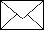 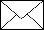 jackiewicz.raf@gmail.comABOUT MEAs a software engineer, I possess a versatile skill set that enables me to don multiple hats effectively. My proficiency in low-level programming not only grants me the ability to view problems from unique perspectives but also equips me with the capability to tackle challenges that might seem insurmountable. Additionally, my fluency in high-level and object-oriented languages allows me to swiftly develop functional solutions. My experience spans across numerous frameworks and environments, empowering me to construct systems from the ground up — including tasks typically reserved for DevOps or QA professionals. This breadth of knowledge underscores my comprehensive understanding of the entire software production lifecycle. In essence, I consider myself a generalist with a broad expertise, rather than a specialist focused on a narrow field.RECENT WORK EXPERIENCESENIOR SOFTWARE ENGINEERMastercard, Ireland (Dec 2021 - Dec 2023)Designing and optimized multi-threaded Java applications for RESTful APIs from scratch and maintaining existing services using Java, Spring Boot, Splunk, Oracle, ensuring they were robust, scalable, and efficient for fraud detection.Deploying these services on Pivotal Cloud Foundry, which gave me substantial experience in the deployment aspects of microservices.Emphasizing software quality by implementing comprehensive Junit, PITest and integration testing frameworks (TestNG), ensuring high reliability and performance of the services.Regularly engaging in Proof-of-Concept work to explore and implement the best solutions for fraud detection challenges.Collaborating across teams to promote best practices in API development and Java engineering, enhancing team synergy and overall project effectiveness.Adhering to rigorous standards in problem management, change management, and security, aligning with Mastercard’s emphasis on process and procedure adherence.SENIOR SOFTWARE ENGINEERFidelity Investments, Ireland (Oct 2018 - Dec 2021)Development of Financial Management System: I led a team to develop a continuous financial management system from the ground up. This system was built using Java, Spring Boot, AngularJS, Python, and integrated with AWS services (Lambda, Oracle, DynamoDB, Route 53, SQS, CloudFormation), DataDog, Camunda, Apigee, Salesforce API. A key focus was on user-friendliness and adaptable workflow management, achieved through Camunda as a BPMN engine workflow.Led the design and development of multi-threaded backend systems for financial management applications, focusing on scalability and concurrent processing.Innovative Proof of Concept Projects: I spearheaded numerous proof-of-concept projects to explore and implement cutting-edge technologies, demonstrating my ability to lead and innovate in technology-driven environments.Continuous Integration Testing System: I designed and implemented a continuous integration testing system using Jenkins, Bash, Docker, and AWS SAM, coupled with Cucumber for behavior-driven development. This system significantly improved our testing efficiency and software quality.Windows Service Application Development: Additionally, I developed a standalone Windows service application in Go and WINAPI. This application was designed to track the work progress of users on specific document types, showcasing my versatility in different programming languages and system architectures.Mentorship and Training: I took on the responsibility of mentoring young software engineering adepts, teaching them advanced concepts and practices in software development. This included guiding them through complex technical challenges and fostering their growth in various areas of software engineering, thereby contributing to the team's overall skill enhancement and succession planning.SOFTWARE ENGINEERIDEMIA, Ireland (Apr 2006 - Mar 2018)API Development and Integration: I led the development of APIs for smartcard readers and other hardware interfaces, translating C/C++ based systems into Java. This included exposing APIs for scanners, printers, and smartcard readers, ensuring seamless integration across platforms.Java-Based System Development: I developed a comprehensive system for managing the entire lifecycle of smart cards, from issuance to termination. This complex system was built using Java, Hibernate, Tomcat, Jboss, Apache Httpd, Ngnix, C/C++, HTML, JavaScript, Apache Struts, and Drools (BPMN), showcasing my ability to handle large-scale, multifaceted projects.Biometric Software Development: I contributed to the development of biometric authentication software, encompassing fingerprint, voice, and eye recognition. This software was crafted using a combination of C, C++, Java, and Objective-C, and was targeted for both Android and iOS platforms, demonstrating my versatility in cross-platform development.Engineered multi-threaded software solutions for biometric security systems and smart card lifecycle management, ensuring high performance and reliability.Continuous Integration System Design: To enhance software quality, especially for mobile applications, I designed and developed a continuous integration system using Bash, OpenStack, Puppet, Parasoft, Selenium and Jenkins. This system was pivotal in ensuring rigorous testing and quality assurance of our mobile software products.Installer Development: I was responsible for developing installers for both Windows and Unix-like systems. For Windows, I utilized NSIS to create user-friendly, reliable installation packages, and for Unix-like systems, I employed RPM for efficient and secure software deployment. This responsibility underscored my proficiency in software packaging and distribution across diverse operating systems.Training and Team Development in Morocco: I took charge of training a new team in Morocco, focusing on smart card programming in a newly established department. This involved imparting technical knowledge and practical skills essential for smart card development, thereby facilitating the expansion of our team's capabilities and reach in a new geographic location.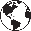 linkedin.com/in/rafal-jackiewiczABOUT MEAs a software engineer, I possess a versatile skill set that enables me to don multiple hats effectively. My proficiency in low-level programming not only grants me the ability to view problems from unique perspectives but also equips me with the capability to tackle challenges that might seem insurmountable. Additionally, my fluency in high-level and object-oriented languages allows me to swiftly develop functional solutions. My experience spans across numerous frameworks and environments, empowering me to construct systems from the ground up — including tasks typically reserved for DevOps or QA professionals. This breadth of knowledge underscores my comprehensive understanding of the entire software production lifecycle. In essence, I consider myself a generalist with a broad expertise, rather than a specialist focused on a narrow field.RECENT WORK EXPERIENCESENIOR SOFTWARE ENGINEERMastercard, Ireland (Dec 2021 - Dec 2023)Designing and optimized multi-threaded Java applications for RESTful APIs from scratch and maintaining existing services using Java, Spring Boot, Splunk, Oracle, ensuring they were robust, scalable, and efficient for fraud detection.Deploying these services on Pivotal Cloud Foundry, which gave me substantial experience in the deployment aspects of microservices.Emphasizing software quality by implementing comprehensive Junit, PITest and integration testing frameworks (TestNG), ensuring high reliability and performance of the services.Regularly engaging in Proof-of-Concept work to explore and implement the best solutions for fraud detection challenges.Collaborating across teams to promote best practices in API development and Java engineering, enhancing team synergy and overall project effectiveness.Adhering to rigorous standards in problem management, change management, and security, aligning with Mastercard’s emphasis on process and procedure adherence.SENIOR SOFTWARE ENGINEERFidelity Investments, Ireland (Oct 2018 - Dec 2021)Development of Financial Management System: I led a team to develop a continuous financial management system from the ground up. This system was built using Java, Spring Boot, AngularJS, Python, and integrated with AWS services (Lambda, Oracle, DynamoDB, Route 53, SQS, CloudFormation), DataDog, Camunda, Apigee, Salesforce API. A key focus was on user-friendliness and adaptable workflow management, achieved through Camunda as a BPMN engine workflow.Led the design and development of multi-threaded backend systems for financial management applications, focusing on scalability and concurrent processing.Innovative Proof of Concept Projects: I spearheaded numerous proof-of-concept projects to explore and implement cutting-edge technologies, demonstrating my ability to lead and innovate in technology-driven environments.Continuous Integration Testing System: I designed and implemented a continuous integration testing system using Jenkins, Bash, Docker, and AWS SAM, coupled with Cucumber for behavior-driven development. This system significantly improved our testing efficiency and software quality.Windows Service Application Development: Additionally, I developed a standalone Windows service application in Go and WINAPI. This application was designed to track the work progress of users on specific document types, showcasing my versatility in different programming languages and system architectures.Mentorship and Training: I took on the responsibility of mentoring young software engineering adepts, teaching them advanced concepts and practices in software development. This included guiding them through complex technical challenges and fostering their growth in various areas of software engineering, thereby contributing to the team's overall skill enhancement and succession planning.SOFTWARE ENGINEERIDEMIA, Ireland (Apr 2006 - Mar 2018)API Development and Integration: I led the development of APIs for smartcard readers and other hardware interfaces, translating C/C++ based systems into Java. This included exposing APIs for scanners, printers, and smartcard readers, ensuring seamless integration across platforms.Java-Based System Development: I developed a comprehensive system for managing the entire lifecycle of smart cards, from issuance to termination. This complex system was built using Java, Hibernate, Tomcat, Jboss, Apache Httpd, Ngnix, C/C++, HTML, JavaScript, Apache Struts, and Drools (BPMN), showcasing my ability to handle large-scale, multifaceted projects.Biometric Software Development: I contributed to the development of biometric authentication software, encompassing fingerprint, voice, and eye recognition. This software was crafted using a combination of C, C++, Java, and Objective-C, and was targeted for both Android and iOS platforms, demonstrating my versatility in cross-platform development.Engineered multi-threaded software solutions for biometric security systems and smart card lifecycle management, ensuring high performance and reliability.Continuous Integration System Design: To enhance software quality, especially for mobile applications, I designed and developed a continuous integration system using Bash, OpenStack, Puppet, Parasoft, Selenium and Jenkins. This system was pivotal in ensuring rigorous testing and quality assurance of our mobile software products.Installer Development: I was responsible for developing installers for both Windows and Unix-like systems. For Windows, I utilized NSIS to create user-friendly, reliable installation packages, and for Unix-like systems, I employed RPM for efficient and secure software deployment. This responsibility underscored my proficiency in software packaging and distribution across diverse operating systems.Training and Team Development in Morocco: I took charge of training a new team in Morocco, focusing on smart card programming in a newly established department. This involved imparting technical knowledge and practical skills essential for smart card development, thereby facilitating the expansion of our team's capabilities and reach in a new geographic location.LANGUAGESENGLISH – FluentPOLISH - NativeEDUCATIONCOLLEGE OF INFORMATION TECHNOLOGYBachelors in Computer Software EngineeringChorzow, 1999HIGH-SCHOOLLeaving Certification/High-school DiplomaRuda Śląska, 1997SKILLSTECHNICAL EXPERTISE• Programming Languages: Java, C/C++, Go (Golang), ECMA (JavaScript), HTML, CSS, Python.• Database Technologies: SQL, Oracle, Hibernate, NoSQL.• Frameworks and Platforms: Spring Boot, JavaCard, ActiveX, MFC, WinAPI, JSON, Groovy.• DevOps and Continuous Integration: Jenkins, Docker, Maven, Git, Nexus, Artifactory.• Cloud Technologies: AWS (EC2, S3, CloudFormation, DynamoDB, Route 53, SQS), PCF (Pivotal Cloud Foundry), OpenStack, Kafka.• Operating Systems and Tools: Windows, Linux, RPM, Bash.• Security Technologies: Biometric security, smart card technology, PC/SC, SAML, JWT, Apigee.• Testing & Quality Assurance: JUnit, integration testing, TestNG, PITest, Cucumber, SonarQube, debugging, DataDog, Selenium, Parasoft, Splunk.• Software Development Methodologies: Agile, Scrum.SOFT SKILLS• Proficient in problem-solving, time management, adaptability, and flexibility.• Effective in teamwork, empathy, communication, and the ability to learn from criticism.INTERESTS• Woodworking: Designing and crafting small furniture using hand tools.• Electronics: Passionate about building electronic devices; successfully designed and built a 3D printer from scratch.• Artificial Intelligence: Avid enthusiast in Natural Language Processing and Large Language Models, focusing on innovative AI-driven language solutions.CERTIFICATIONCRYPTOGRAPHY, HARDWARE SECURITY, SOFTWARE SECURITY, USABLE SECURITYUniversity of Maryland (Coursera)Certification IDs: 47DPFU8XW8XN, YSYR2U86CFW8, ESKX82ZXQFAR, GRL2W8MVZ9VE.LANGUAGESENGLISH – FluentPOLISH - NativeEDUCATIONCOLLEGE OF INFORMATION TECHNOLOGYBachelors in Computer Software EngineeringChorzow, 1999HIGH-SCHOOLLeaving Certification/High-school DiplomaRuda Śląska, 1997SKILLSTECHNICAL EXPERTISE• Programming Languages: Java, C/C++, Go (Golang), ECMA (JavaScript), HTML, CSS, Python.• Database Technologies: SQL, Oracle, Hibernate, NoSQL.• Frameworks and Platforms: Spring Boot, JavaCard, ActiveX, MFC, WinAPI, JSON, Groovy.• DevOps and Continuous Integration: Jenkins, Docker, Maven, Git, Nexus, Artifactory.• Cloud Technologies: AWS (EC2, S3, CloudFormation, DynamoDB, Route 53, SQS), PCF (Pivotal Cloud Foundry), OpenStack, Kafka.• Operating Systems and Tools: Windows, Linux, RPM, Bash.• Security Technologies: Biometric security, smart card technology, PC/SC, SAML, JWT, Apigee.• Testing & Quality Assurance: JUnit, integration testing, TestNG, PITest, Cucumber, SonarQube, debugging, DataDog, Selenium, Parasoft, Splunk.• Software Development Methodologies: Agile, Scrum.SOFT SKILLS• Proficient in problem-solving, time management, adaptability, and flexibility.• Effective in teamwork, empathy, communication, and the ability to learn from criticism.INTERESTS• Woodworking: Designing and crafting small furniture using hand tools.• Electronics: Passionate about building electronic devices; successfully designed and built a 3D printer from scratch.• Artificial Intelligence: Avid enthusiast in Natural Language Processing and Large Language Models, focusing on innovative AI-driven language solutions.CERTIFICATIONCRYPTOGRAPHY, HARDWARE SECURITY, SOFTWARE SECURITY, USABLE SECURITYUniversity of Maryland (Coursera)Certification IDs: 47DPFU8XW8XN, YSYR2U86CFW8, ESKX82ZXQFAR, GRL2W8MVZ9VE.ABOUT MEAs a software engineer, I possess a versatile skill set that enables me to don multiple hats effectively. My proficiency in low-level programming not only grants me the ability to view problems from unique perspectives but also equips me with the capability to tackle challenges that might seem insurmountable. Additionally, my fluency in high-level and object-oriented languages allows me to swiftly develop functional solutions. My experience spans across numerous frameworks and environments, empowering me to construct systems from the ground up — including tasks typically reserved for DevOps or QA professionals. This breadth of knowledge underscores my comprehensive understanding of the entire software production lifecycle. In essence, I consider myself a generalist with a broad expertise, rather than a specialist focused on a narrow field.RECENT WORK EXPERIENCESENIOR SOFTWARE ENGINEERMastercard, Ireland (Dec 2021 - Dec 2023)Designing and optimized multi-threaded Java applications for RESTful APIs from scratch and maintaining existing services using Java, Spring Boot, Splunk, Oracle, ensuring they were robust, scalable, and efficient for fraud detection.Deploying these services on Pivotal Cloud Foundry, which gave me substantial experience in the deployment aspects of microservices.Emphasizing software quality by implementing comprehensive Junit, PITest and integration testing frameworks (TestNG), ensuring high reliability and performance of the services.Regularly engaging in Proof-of-Concept work to explore and implement the best solutions for fraud detection challenges.Collaborating across teams to promote best practices in API development and Java engineering, enhancing team synergy and overall project effectiveness.Adhering to rigorous standards in problem management, change management, and security, aligning with Mastercard’s emphasis on process and procedure adherence.SENIOR SOFTWARE ENGINEERFidelity Investments, Ireland (Oct 2018 - Dec 2021)Development of Financial Management System: I led a team to develop a continuous financial management system from the ground up. This system was built using Java, Spring Boot, AngularJS, Python, and integrated with AWS services (Lambda, Oracle, DynamoDB, Route 53, SQS, CloudFormation), DataDog, Camunda, Apigee, Salesforce API. A key focus was on user-friendliness and adaptable workflow management, achieved through Camunda as a BPMN engine workflow.Led the design and development of multi-threaded backend systems for financial management applications, focusing on scalability and concurrent processing.Innovative Proof of Concept Projects: I spearheaded numerous proof-of-concept projects to explore and implement cutting-edge technologies, demonstrating my ability to lead and innovate in technology-driven environments.Continuous Integration Testing System: I designed and implemented a continuous integration testing system using Jenkins, Bash, Docker, and AWS SAM, coupled with Cucumber for behavior-driven development. This system significantly improved our testing efficiency and software quality.Windows Service Application Development: Additionally, I developed a standalone Windows service application in Go and WINAPI. This application was designed to track the work progress of users on specific document types, showcasing my versatility in different programming languages and system architectures.Mentorship and Training: I took on the responsibility of mentoring young software engineering adepts, teaching them advanced concepts and practices in software development. This included guiding them through complex technical challenges and fostering their growth in various areas of software engineering, thereby contributing to the team's overall skill enhancement and succession planning.SOFTWARE ENGINEERIDEMIA, Ireland (Apr 2006 - Mar 2018)API Development and Integration: I led the development of APIs for smartcard readers and other hardware interfaces, translating C/C++ based systems into Java. This included exposing APIs for scanners, printers, and smartcard readers, ensuring seamless integration across platforms.Java-Based System Development: I developed a comprehensive system for managing the entire lifecycle of smart cards, from issuance to termination. This complex system was built using Java, Hibernate, Tomcat, Jboss, Apache Httpd, Ngnix, C/C++, HTML, JavaScript, Apache Struts, and Drools (BPMN), showcasing my ability to handle large-scale, multifaceted projects.Biometric Software Development: I contributed to the development of biometric authentication software, encompassing fingerprint, voice, and eye recognition. This software was crafted using a combination of C, C++, Java, and Objective-C, and was targeted for both Android and iOS platforms, demonstrating my versatility in cross-platform development.Engineered multi-threaded software solutions for biometric security systems and smart card lifecycle management, ensuring high performance and reliability.Continuous Integration System Design: To enhance software quality, especially for mobile applications, I designed and developed a continuous integration system using Bash, OpenStack, Puppet, Parasoft, Selenium and Jenkins. This system was pivotal in ensuring rigorous testing and quality assurance of our mobile software products.Installer Development: I was responsible for developing installers for both Windows and Unix-like systems. For Windows, I utilized NSIS to create user-friendly, reliable installation packages, and for Unix-like systems, I employed RPM for efficient and secure software deployment. This responsibility underscored my proficiency in software packaging and distribution across diverse operating systems.Training and Team Development in Morocco: I took charge of training a new team in Morocco, focusing on smart card programming in a newly established department. This involved imparting technical knowledge and practical skills essential for smart card development, thereby facilitating the expansion of our team's capabilities and reach in a new geographic location.